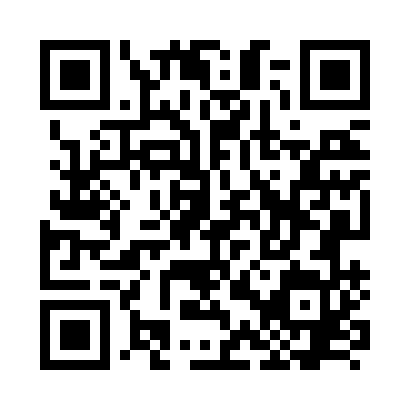 Prayer times for Tromlitz, GermanyWed 1 May 2024 - Fri 31 May 2024High Latitude Method: Angle Based RulePrayer Calculation Method: Muslim World LeagueAsar Calculation Method: ShafiPrayer times provided by https://www.salahtimes.comDateDayFajrSunriseDhuhrAsrMaghribIsha1Wed3:225:471:115:148:3610:512Thu3:195:451:115:148:3810:543Fri3:155:441:115:158:3910:574Sat3:125:421:115:168:4111:005Sun3:085:401:115:168:4211:036Mon3:055:381:115:178:4411:067Tue3:015:371:115:178:4611:098Wed2:575:351:115:188:4711:129Thu2:565:331:115:198:4911:1610Fri2:555:321:115:198:5011:1811Sat2:555:301:115:208:5211:1912Sun2:545:291:115:208:5311:1913Mon2:535:271:115:218:5511:2014Tue2:535:261:115:228:5611:2115Wed2:525:241:115:228:5811:2116Thu2:525:231:115:238:5911:2217Fri2:515:221:115:239:0011:2218Sat2:515:201:115:249:0211:2319Sun2:505:191:115:249:0311:2420Mon2:505:181:115:259:0511:2421Tue2:495:161:115:259:0611:2522Wed2:495:151:115:269:0711:2623Thu2:485:141:115:269:0911:2624Fri2:485:131:115:279:1011:2725Sat2:485:121:115:289:1111:2726Sun2:475:111:115:289:1211:2827Mon2:475:101:115:299:1411:2928Tue2:475:091:125:299:1511:2929Wed2:465:081:125:299:1611:3030Thu2:465:071:125:309:1711:3031Fri2:465:061:125:309:1811:31